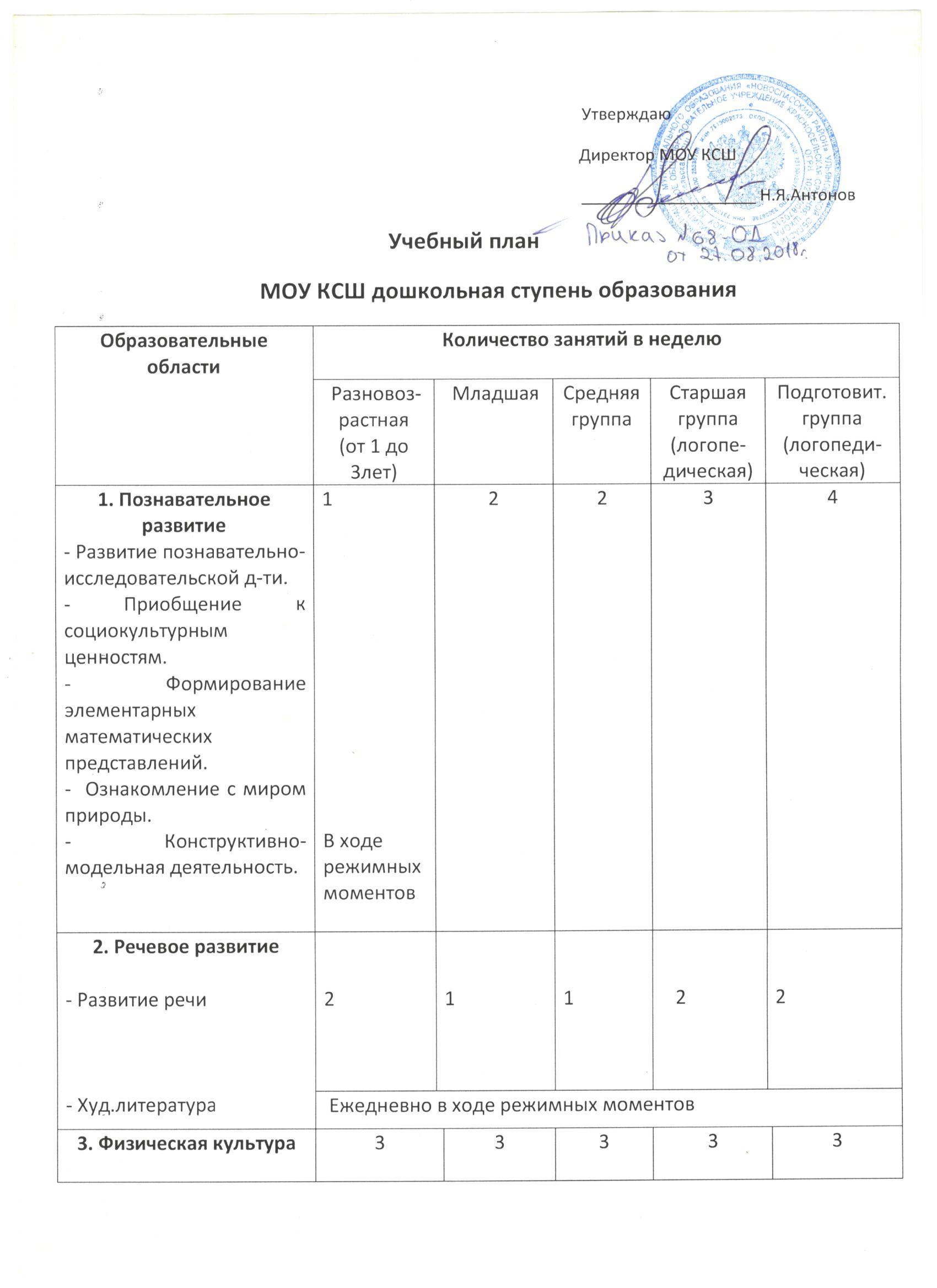 4. Художественно-эстетическое развитие- Рисование111111-Лепка110,5    0,50,50,5- Аппликация--0,5    0,50,50,5- Музыка222     2225.Социально-коммуникативное развитие-Социализация, развитие общения, нравственное воспитаниеВ ходе режим. моментовВ ходе режим. моментовВ ходе режим. моментовВ ходе режим. моментовВ ходе режим. моментовВ ходе режим. моментов- Ребёнок в семье, обществе, В ходе режим. моментовВ ходе режим. моментовВ ходе режим. моментовВ ходе режим. моментовВ ходе режим. момен-товВ ходе режим. моментов - Патриотическое воспитаниеВ ходе режим. моментовВ ходе режим. моментовВ ходе режим. момен-тов В ходе режим. моментовВ ходе режим. момен-тов  В ходе режим. момен-тов- Самообслуж., трудВ ходе режимных моментовВ ходе режимных моментовВ ходе режимных моментовВ ходе режимных моментовВ ходе режимных моментовВ ходе режимных моментов- ОБЖВ ходе режимных  моментовВ ходе режимных  моментовВ ходе режимных  моментовВ ходе режимных  моментовВ ходе режимных  моментовВ ходе режимных  моментовЗанятия с педагогом-психологом11Подгрупповые  занятия с учителем-логопедом44Итого в неделю:1010101013/17 14/17 Допустимый недельный объём образовательной нагрузки, рекомендо-ванный СанПиН2ч.45мин2ч.45мин4 часа6ч.15мин8ч.30 мин